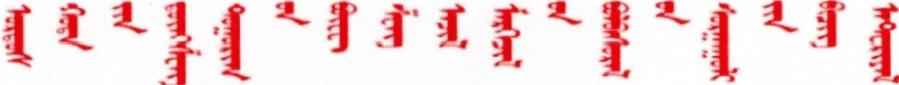 鄂尔多斯市东胜区博生职业培训学校文件博生发〔2023〕38号                  签发人：宋丽琼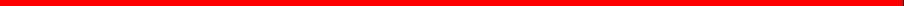 鄂尔多斯市东胜区博生职业培训学校职业技能等级认定成绩公示现将2023年7月16日鄂尔多斯市东胜区博生职业培训学校第14批次： 劳动关系协调员(中级),共计41人职业技能等级认定评价成绩进行公示， 对本次评价的公示结果如有异议，请通过电话或书面形式于2023年7月29前向鄂尔多斯市东胜区博生职业培训学校反映。公示时间：自2023年7月24日至2023年7月29日止联系电话：0477-8586883;0477-5127127;15147797866联 系 人 ：刘丽霞附    件： 职业技能等级认定成绩花名册鄂尔多斯市东胜区博生职业培训学校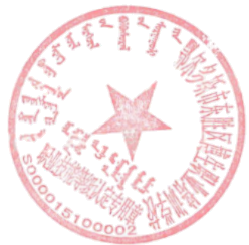 2023年7月24日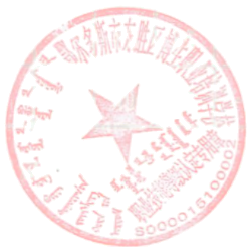 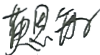 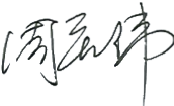 计划名称：20230716博生职业培训学校第14批认定计划编号：23151000020016职业技能等级认定成绩花名册填报日期：2023年07月26日机构名称：鄂尔多斯市东胜区博生职业培训学校负责人：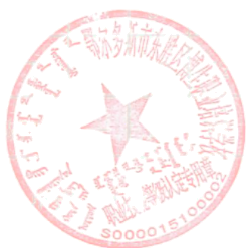 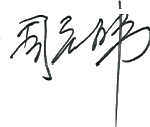 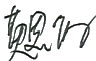 计划名称：20230716博生职业培训学校第14批认定计划编号：23151000020016职业技能等级认定成绩花名册填报日期：2023年07月26日机构名称：鄂尔多斯市东胜区博生职业培训学校负责人：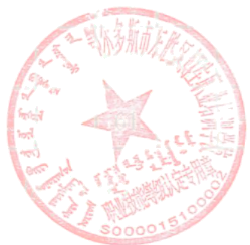 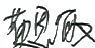 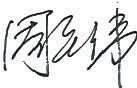 计划名称：20230716博生职业培训学校第14批认定计划编号：23151000020016职业技能等级认定成绩花名册填报日期：2023年07月26日机构名称：鄂尔多斯市东胜区博生职业培训学校负责人：计划名称：20230716博生职业培训学校第14批认定计划编号：23151000020016职业技能等级认定成绩花名册填报日期：2023年07月26日机构名称：鄂尔多斯市东胜区博生职业培训学校填报人：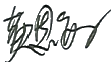 负责人：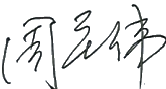 第4页，共4页。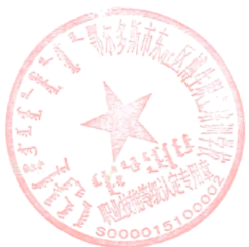 证件号码证件号码证件号码序号准考证号姓名性别证件号码文化程度职业工种技能等级考核成绩考核成绩考核成绩考核成绩考核成绩序号准考证号姓名性别证件号码文化程度职业工种技能等级职业 道德理论技能综合工作 业绩342307161510000200034杨雄男152728199004120318大学本科劳动关系协调员四级/中级工—9663—352307161510000200035牛美英女152728197203053024初中劳动关系协调员四级/中级工—2714——362307161510000200036张巧梅女152728197910270028初中劳动关系协调员四级/中级工—-4337——372307161510000200037刘百川男152801199807202419大学本科劳动关系协调员四级/中级工—7766——382307161510000200038訾宇亮男152728199506150314大学本科劳动关系协调员四级/中级工—7868—392307161510000200039呼悦女152728199910024221大学专科和 专科学校劳动关系协调员四级/中级工—6269——402307161510000200040张利梅女152728198411010920大学专科和 专科学校劳动关系协调员四级/中级工—7664———412307161510000200041王乐女152723199511290627大学专科和 专科学校劳动关系协调员四级/中级工—-6172—-——